Lifetime Fitness (semester) EL2083Course Overview and SyllabusCourse Number: EL2083					Grade level: 9-12Prerequisite Courses: none					Credits: 0.5Course DescriptionExploring fitness topics such as safe exercise and injury prevention, nutrition and weight management, consumer product evaluation, and stress management, Lifetime Fitness equips high school students with the skills they need to achieve lifetime fitness. Throughout this one-semester course, students assess individual fitness levels according to the five components of physical fitness: cardiovascular health, muscular strength, muscular endurance, flexibility, and body composition. Personal fitness assessments encourage students to design fitness programs to meet their individual fitness goals.Course ObjectivesThroughout the course, you will meet the following goals:Describe the importance of physical fitness for all ages and abilitiesDescribe common exercise-related physical injuries and list guidelines for preventing injuries during physical activityIdentify diseases that can affect the different systems of the body, and recognize the relationship between stress and diseaseIdentify team sports that achieve health-related fitness goals both in school and outside of schoolDescribe how people react to stress physically, emotionally, and behaviorallyDiscuss the educational requirements for different careers in the fitness and wellness industryStudent ExpectationsThis course requires the same level of commitment from you as a traditional classroom course. Students are expected to spend approximately five to seven hours per week online on the following: Interactive lessons that include a mixture of instructional videos and tasksAssignments in which you apply and extend learning in each lessonAssessments, including quizzes, tests, and cumulative examsYour teacher may also require you to track your fitness activities, using the online Fitness Log. You can access this log by clicking the heart monitor icon on the Course Map page.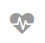 CommunicationYour teacher will communicate with you regularly through discussions, email, chat, and system announcements. You will also communicate with classmates, via online tools or face-to-face, as you collaborate on projects, ask and answer questions in your peer group, and develop your speaking and listening skills.Grading PolicyYou will be graded on the work you do online and the work you submit electronically to your teacher. The weighting for each category of graded activity is listed below: Scope and SequenceWhen you log into Edgenuity, you can view the entire course map—an interactive scope and sequence of all topics you will study. The units of study are listed below:Unit 1: Introduction to Fitness and SafetyUnit 2: Fitness Fundamentals and Biomechanical PrinciplesUnit 3: Cardiorespiratory and Muscular FitnessUnit 4: Flexibility and NutritionUnit 5: Introduction to Sports and Skills for Athletic SuccessUnit 6: Designing a Personal Fitness Plan and Lifetime FitnessGrading CategoryWeightAssignments20%Lesson Quizzes30%Unit Tests30%Cumulative Exams20%